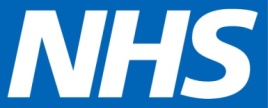 North East Lincolnshire CCGBackground Government response to Francis reportHealth secretary Jeremy Hunt described the measures in the government’s full response to the Francis Report as a ‘blueprint for restoring trust in the NHS, reinforcing professional pride in NHS frontline staff and above all giving confidence to patients’. Hard truths: the journey to putting patients first, published on 19 November, addresses all 290 recommendations made by Robert Francis QC following his inquiry into failings at Mid-Staffordshire NHS Foundation Trust. Some 204 recommendations have been accepted in full, 57 in principle and 20 in part. Nine recommendations have not been accepted.The full report and individual responses to the recommendations can be accessed here:Report: www.gov.uk/government/publications/mid-staffordshire-nhs-ft-public-inquiry-government-responseResponses to recommendations: http://francisresponse.dh.gov.uk/list-of-responses-to-recommendations/Mr Hunt said the inquiry and the government’s responses ‘seek to build and strengthen a culture of compassionate care, looking to an NHS future in which world class leaders working with highly skilled and caring staff consistently strive to improve the care they give to patients’.The report starts by listing changes that have already been made since the inquiry reported. These include:The Care Quality Commission (CQC) has appointed three chief inspectors of hospitals, adult social care and primary careA first wave of 18 trust inspections has begunThere have been inspections of hospitals with the highest mortality ratesA new system of ratings has been consulted onA new failure regime looking at quality and finance is being developedMore independence is being given to the CQC.NHS England has published clinical outcomes by consultant for 10 medical specialtiesNew nurse and midwifery leadership programmes have been developedA leadership programme to recruit clinicians to senior roles has been launchedNew measures and actions are divided into five areas: preventing problems; detecting problems quickly; taking action promptly; ensuring robust accountability; and ensuring staff are trained and motivated. The key actions within each section are listed below.PREVENTING PROBLEMSPatient safetyA range of new measures will take forward the findings of Professor Don Berwick’s review of how to improve patient safety and develop a ‘culture that is dedicated to learning and improvement’ and strives to reduce avoidable harm in the NHS.A new patient safety collaborative programme will look to spread best practice and build skills in patient safety and improvement science.Every hospital patient will have the name of the consultant and nurse responsible for their care above their beds. Named accountable clinicians will also be introduced for people receiving care outside hospitals, starting with vulnerable older people.A dedicated hospital safety website will provide details on staffing, pressure ulcers, healthcare associated infections and other key indicators. Publication will begin in June 2014.Never events will be published quarterly before the end of the year and then monthly from April 2014.Openness and candourTrusts may be required to reimburse a proportion or all of the NHS Litigation Authority’s compensation costs when they have not been open about a safety incident. These proposals will be subject to consultation.In addition to a statutory duty of candour on providers, a professional duty of candour on individuals will be strengthened through changes to professional guidance and codes. There will be a responsibility for doctors, nurses and other health professions to be candid with patients when mistakes occur whether serious or not.Listening to patientsThe family and friends test will be extended to mental health settings by the end of December 2014.Signs in every ward and clinical setting will make it clear to patients how they can complain.Safe staffingA guidance document from the National Quality Board and Chief Nursing Officer will set out the current evidence on safe staffing, clarifying the expectation on all NHS bodies that every ward and shift has the staff needed to ensure safe careIndependent evidence-based guidance on safe staffing will be published by the National Institute of Health and Clinical Excellence by summer 2014. NICE will also review and endorse tools for setting safe staffing levels in acute settings and then start work on similar support for non-acute settings.From April 2014 and by June 2014 at the latest, trusts will have to publish ward level information on whether they are meeting their staffing requirements. Actual versus planned nursing and midwifery staffing will be published every month and every six months boards will have to review staffing levels using evidence-based tools. The Care Quality Commission will monitor performance in this area.DETECTING PROBLEMS QUICKLYBuilding on the recruitment of patients and health professionals to support expert hospital inspection teams, inspectors will spend more time listening to patients, service users and staff. Inspection visits will also take place at night and weekends with more unannounced inspections.From January 2014, the CQC will rate hospitals’ quality of care in bands ranging from ‘outstanding’, through ‘good’ and ‘requires improvement’ to ‘inadequate’.By the end of 2015, the CQC will have conducted inspections of all trusts. The first wave of 18 is underway with a second wave of 19 starting in January 2014. This will include re-inspecting the 14 hospitals investigated as part of the Keogh review of mortality outliers.Mental health inspections will begin with pilots in January to March 2014, with adult social care inspections following in spring.The Department of Health and the CQC are developing for consultation the fundamental standards recommended by the Inquiry.Five key questions will be used by the CQC to identify potential failures in care quality – is a service safe, effective, caring, responsive and well led?Fundamental standards will be complemented by more stretching enhanced and developmental standards, which commissioners will use to drive up quality and the CQC will use to inform ratings.The report underlines that gagging orders are unacceptable. The new chief inspector of hospitals will assess hospitals’ culture to ensure it promotes openness and transparency.NHS England will develop a friends and family test for staff.New arrangements for regulators and commissioners will ensure roles and responsibilities are clear and unambiguous. The CQC will focus on assessing quality and publishing its findings rather than intervening to drive improvement – which falls to the NHS Trust Development Authority (TDA) and MonitorTAKING ACTION PROMPTLYClear, meaningful ratings will be accompanied by clear, risk-based intervention. The failure regime will address quality as well as financial distress and failure.Inspections to assess providers as ‘outstanding’ through to ‘inadequate’ will be informed by hard data and soft intelligence.Would-be foundation trusts will have to achieve ‘good’ or ‘outstanding’ under the new inspection regime to be authorised.Clinical unsustainability will be grounds for failure procedures, including placing an organisation in special measures. A foundation trust in special measures will have its freedom to operate as an autonomous body suspended.Oversight and intervention frameworks have already been published by Monitor (new risk assessment framework) and the NHS TDA (accountability framework for NHS trusts). Monitor has also published enforcement guidance on how it will obtain compliance in foundation trusts where there are breaches of healthcare standards specified by the CQC and NHS England.Where cases of failure cannot be resolved at a local level, either by the trust board or local commissioners supported by NHS England, the use of special administration provides a mechanism for ensuring that issues are addressed as a last resort.ENSURING ROBUST ACCOUNTABILITYNHS England will hold clinical commissioning groups to account for quality and outcomes and for their financial performance and will have powers to intervene where there is evidence of failure.A new stronger fit and proper persons test for board level appointments will enable the CQC to bar directors who are unfit from individual posts at the point of registration. This will apply to providers from the public, private and voluntary sectors. The scheme will be kept under review.NHS Employers will be commissioned to work with the CQC, NHSTDA and Monitor to develop guidance to support the effective performance management of very senior managers in hospitals. This will be through appraisal and other means, including linking the chief inspector’s ratings to individual contracts.The government agrees with Professor Don Berwick’s recommendation that there should be a new criminal offence ‘in the very rare cases where individuals or organisations are unequivocally guilty of wilful or reckless neglect or mistreatment of patients’. Legislation will be pursued and proposals consulted on.The Care Bill proposes a new criminal offence applicable to care providers supplying, or publishing certain types of information that is false or misleading.An updated code of governance for foundation trusts will be published by Monitor to accompany its guide for boards. This will make recommendations to strengthen corporate governance in light of the Inquiry.The medical revalidation programme will be transferred to NHS England.ENSURING STAFF ARE TRAINED AND MOTIVATEDThe Social Partnership Forum – representing staff and employers in the NHS – will produce guidance on good staff engagement.Action led by Health Education England will focus on ensuring improvements in continuous professional development and appraisal.A bespoke older persons’ nurse postgraduate qualification training programme will be developed.A pilot of a pre-degree care experience programme for aspiring student nurses will be evaluated and considered for rollout.The Nursing and Midwifery Council has committed to introduce an ‘affordable, appropriate and effective’ model of revalidation for the nursing and midwifery professions to enhance public protection and continue to improve quality.A new Care Certificate, being developed by Health Education England and the Skills Council, will ensure healthcare assistants and social care support workers have the right training and skills to give personal care to patients and service users.A bureaucracy review led by the NHS Confederation has recommended three ways to reduce unnecessary burden: by understanding, reducing and actively policing the volume of requests from national bodies; by reducing the amount of effort it takes providers to respond to requests; and by increasing the value derived from information that is collected.A clinical bureaucracy index and audit of digital maturity, introduced by NHS England, will support trusts in tracking how well they are using digital technology to reduce the burden of information collection on front line staff.A new fast track leadership programme will attract senior clinicians as well as fresh talent from outside the NHS to manage NHS hospitals.The government response also said it was encouraging that many trusts had considered the Inquiry report in public board meetings and had held listening events. The Department of Health has asked for feedback on these events by the end of 2013. Although its response was detailed, it added that the key message was: hear the patient, speak the truth and act with compassion.Report to:NEL CCG Partnership BoardPresented by:Paul Kirton-WatsonDate of Meeting:9th January 2014Subject:The Francis ReportStatus: OPEN	            CLOSEDAgenda Section: STRATEGY	 COMMISSIONING    OPERATIONAL ISSUESOBJECT OF REPORTThe purpose of this report is to provide Board members with an overview of the Francis Report, highlighting the work undertaken to date in respect of benchmarking the progress by our main providers in terms of their progress in implementing the report The report will also set direction for the next piece of work to be undertaken within the CCG to ensure it too is compliant with the key findings of the Francis reportThe purpose of this report is to provide Board members with an overview of the Francis Report, highlighting the work undertaken to date in respect of benchmarking the progress by our main providers in terms of their progress in implementing the report The report will also set direction for the next piece of work to be undertaken within the CCG to ensure it too is compliant with the key findings of the Francis reportSTRATEGYCommissioning high level compassionate care that underpins the findings of the Francis Report in order to improve quality care for residents of North East LincolnshireCommissioning high level compassionate care that underpins the findings of the Francis Report in order to improve quality care for residents of North East LincolnshireIMPLICATIONS                     In Nov 2013 the government published its response to the Francis Report. ”Hard Truths” is the government’s response to the findings of the Mid Staffordshire NHS Foundation Trust Public Inquiry recommendations and several independent reviews. In summary the report’s findings areCulturePatients and the public expect the NHS to do all it can to prevent any repetition of the terrible events at Mid Staffordshire NHS Foundation Trust. This requires a profound change in culture that means ensuring safe care for patients; treating people as partners; and supporting staff to care. Patient SafetyMaking care safer for patients by reducing avoidable harmEnsuring every patient has the name of the consultant and nurse responsible for the care above their bed The Government also intends to introduce a named accountable clinician for people receiving care outside hospitals, starting with vulnerable older people.Care Quality Commission (CQC) and NHS England will work to align patient safety measurement and develop a dedicated hospital safety website for the public which will draw together up to date information on patient safety factors, for which robust data is available. Trusts will continue to be encouraged to use NHS Safety Thermometer data collection to help inform improvements in some key patient safety areas.NHS England will begin to publish ‘never events’ data quarterly from November 2013, and then monthly before April 2014 to help trusts, patients and the public drive improvement of services.NHS England will re-launch the patient safety alerts system by the end of 2013 in a clearer framework to better understand and take rapid action in relation to patient safety risks.NHS England will establish new patient safety networks across England to spread best practice, build skills and capabilities in patient safety and to focus on actions that can make the biggest difference to their patients.Openness and candourSubject to Parliamentary approval, from 2014 every organisation registered with the Care Quality Commission will be expected to meet a new duty of candour.  In addition to the statutory duty of candour on providers, there is also a professional duty of candour on individuals that will be strengthened through changes to professional guidance and codes. The professional regulators will issue new guidance to make it clear professionals’ responsibility to report “near misses” for errors that could have led to death or serious injury, as well as actual harm, at the earliest available opportunity and will review their professional codes of conduct to bring them into line with this guidance.  Listening to patientsThe NHS Constitution sets out in one place the rights that all patients should expect when they receive care, and these must govern how NHS organisations behave. The Department of Health will shortly issue for consultation a strategy to embed the NHS Constitution in everything that the NHS does. . The use of the “friends and family test” will be extended to mental health settings by the end of December 2014. Trust chief executives and boards will be expected to take personal responsibility for complaints, for example through signing off letters and through an update at each board meeting. Detailed information on complaints and the lessons learned will be published quarterly. CQC will look at how well a Trust deals with complaints the Ombudsman has committed to expand the number of cases she considers.Safe staffingPublishing guidance that sets out the current evidence on safe staffing and makes clear the expectations on all NHS bodies to ensure that every ward and every shift has the staff needed to ensure that patients receive safe care.   By Summer 2014, NICE will produce independent and authoritative evidence based guidance on safe staffing, and review and endorse associated tools for setting safe staffing levels in acute settings. NICE will then start work to develop similar guidance and endorsement for staffing in non-acute settings, including mental health, community services and learning disability. . From April 2014, and by June 2014 at the latest, NHS Trusts will publish ward level information on whether they are meeting their staffing requirements. CQC will monitor this performance and take action where non-compliance puts patient at risk of harm and appropriate staffing levels will be a core element of the CQC’s registration regime.  Health Education England (HEE) are working to introduce values-based recruitment for all students entering NHS-funded clinical education programmes and together with NHS Employers building tools and resources for all NHS organisations to access. Detecting Problems QuicklyFrom January 2014, CQC will rate hospitals’ quality of care from outstanding to inadequate. The three Chief Inspectors will use the insights of people who use services to guide, inform and influence the inspection process and the judgements that come out of it. . In mental health, inspection will begin with wave one pilots in January to March 2014; followed by a second wave in April-June 2014. Ratings will be published from October 2014 for NHS and January 2015 for the independent sector.The Department of Health and the CQC are developing for consultation the Fundamental Standards of care recommended by the Inquiry.  CQC has reviewed how it uses information to identify potential failures in the quality of care in hospitals. It will ask five key questions - is a service safe, effective, caring, responsive and well led?The Secretary of State has made clear that so-called ‘gagging orders’ are unacceptable. NHS staff will be able to raise concerns about patient care in the knowledge that they will be listened to and their views will be welcomed. The new Chief Inspector of Hospitals will be judging whether the culture of the organisation actively promotes the benefits of openness and transparency; and staff can now blow the whistle to their health and care professional regulatory bodies. NHS England will develop a Friends and Family Test for staff and the "Cultural Barometer" is being piloted and evaluated prior to a potential further roll out.. Quality Surveillance Groups will bring together all key organisations at a local level to share information to make judgements based on soft data and intelligence about the quality of care at hospitals where there are concerns about care standards. Once concerns are identified, action can be taken swiftly by the relevant organisation.  Ensuring Robust AccountabilityNHS England will hold CCGs to account for the quality outcomes they achieve and for their financial performance, and will have the power to intervene where there is evidence that CCGs are failing, or are likely to fail, in their functions. . There will be a new fit and proper persons test for board level appointments which will enable the CQC to bar Directors who are unfit from individual posts at the point of registration. This will apply to providers from the public, private and the voluntary sectors.   . There must also, on occasion, be direct consequences for senior managers for failures in their organisations. NHS Employers will be commissioned to work with the CQC, the NHS TDA and Monitor to develop guidance to support the effective performance management of very senior managers in hospitals through appraisal, including linking Chief Inspector’s ratings to individual contracts. The imposition of legal sanctions where staff are found guilty of wilful neglect.The Care Bill proposes a new criminal offence applicable to care providers who supply, publish or otherwise make available certain types of false or misleading information, where that information is required to comply with a statutory or other legal obligation. The Bill also proposes that this offence will apply to the ‘controlling minds’ of the organisation, where they have consented or connived in an offence committed by a care provider.  Healthcare regulators to achieve  bringing people to a professional conduct hearing within 12 months of referral..Ensuring Staff are Trained and MotivatedEvidencing “good” staff engagement  Education and training are critical to securing the culture change necessary for the best patient care now and in the future.  Nurse leaders will work with the nursing profession to develop a bespoke older persons’ nurse post-graduate qualification training programme.Establishing one year pre degree experience so that everybody who wants to train to be a nurse is able to get caring experience before they start their studies. Developing leaders to achieve more compassionate care for patients.In the Autumn of 2013 a scoping exercise  was undertaken to establish how local providers had progressed with the work implementing the above Although all had progressed some way, it is recognised that this work is on-going and will require further support to ensure it is achieved and assurance is gained regarding further progress. A further action plan will be developed within the next month to benchmark where the CCG is in respect of assessing its own progress against the main findings of the Francis Report.In Nov 2013 the government published its response to the Francis Report. ”Hard Truths” is the government’s response to the findings of the Mid Staffordshire NHS Foundation Trust Public Inquiry recommendations and several independent reviews. In summary the report’s findings areCulturePatients and the public expect the NHS to do all it can to prevent any repetition of the terrible events at Mid Staffordshire NHS Foundation Trust. This requires a profound change in culture that means ensuring safe care for patients; treating people as partners; and supporting staff to care. Patient SafetyMaking care safer for patients by reducing avoidable harmEnsuring every patient has the name of the consultant and nurse responsible for the care above their bed The Government also intends to introduce a named accountable clinician for people receiving care outside hospitals, starting with vulnerable older people.Care Quality Commission (CQC) and NHS England will work to align patient safety measurement and develop a dedicated hospital safety website for the public which will draw together up to date information on patient safety factors, for which robust data is available. Trusts will continue to be encouraged to use NHS Safety Thermometer data collection to help inform improvements in some key patient safety areas.NHS England will begin to publish ‘never events’ data quarterly from November 2013, and then monthly before April 2014 to help trusts, patients and the public drive improvement of services.NHS England will re-launch the patient safety alerts system by the end of 2013 in a clearer framework to better understand and take rapid action in relation to patient safety risks.NHS England will establish new patient safety networks across England to spread best practice, build skills and capabilities in patient safety and to focus on actions that can make the biggest difference to their patients.Openness and candourSubject to Parliamentary approval, from 2014 every organisation registered with the Care Quality Commission will be expected to meet a new duty of candour.  In addition to the statutory duty of candour on providers, there is also a professional duty of candour on individuals that will be strengthened through changes to professional guidance and codes. The professional regulators will issue new guidance to make it clear professionals’ responsibility to report “near misses” for errors that could have led to death or serious injury, as well as actual harm, at the earliest available opportunity and will review their professional codes of conduct to bring them into line with this guidance.  Listening to patientsThe NHS Constitution sets out in one place the rights that all patients should expect when they receive care, and these must govern how NHS organisations behave. The Department of Health will shortly issue for consultation a strategy to embed the NHS Constitution in everything that the NHS does. . The use of the “friends and family test” will be extended to mental health settings by the end of December 2014. Trust chief executives and boards will be expected to take personal responsibility for complaints, for example through signing off letters and through an update at each board meeting. Detailed information on complaints and the lessons learned will be published quarterly. CQC will look at how well a Trust deals with complaints the Ombudsman has committed to expand the number of cases she considers.Safe staffingPublishing guidance that sets out the current evidence on safe staffing and makes clear the expectations on all NHS bodies to ensure that every ward and every shift has the staff needed to ensure that patients receive safe care.   By Summer 2014, NICE will produce independent and authoritative evidence based guidance on safe staffing, and review and endorse associated tools for setting safe staffing levels in acute settings. NICE will then start work to develop similar guidance and endorsement for staffing in non-acute settings, including mental health, community services and learning disability. . From April 2014, and by June 2014 at the latest, NHS Trusts will publish ward level information on whether they are meeting their staffing requirements. CQC will monitor this performance and take action where non-compliance puts patient at risk of harm and appropriate staffing levels will be a core element of the CQC’s registration regime.  Health Education England (HEE) are working to introduce values-based recruitment for all students entering NHS-funded clinical education programmes and together with NHS Employers building tools and resources for all NHS organisations to access. Detecting Problems QuicklyFrom January 2014, CQC will rate hospitals’ quality of care from outstanding to inadequate. The three Chief Inspectors will use the insights of people who use services to guide, inform and influence the inspection process and the judgements that come out of it. . In mental health, inspection will begin with wave one pilots in January to March 2014; followed by a second wave in April-June 2014. Ratings will be published from October 2014 for NHS and January 2015 for the independent sector.The Department of Health and the CQC are developing for consultation the Fundamental Standards of care recommended by the Inquiry.  CQC has reviewed how it uses information to identify potential failures in the quality of care in hospitals. It will ask five key questions - is a service safe, effective, caring, responsive and well led?The Secretary of State has made clear that so-called ‘gagging orders’ are unacceptable. NHS staff will be able to raise concerns about patient care in the knowledge that they will be listened to and their views will be welcomed. The new Chief Inspector of Hospitals will be judging whether the culture of the organisation actively promotes the benefits of openness and transparency; and staff can now blow the whistle to their health and care professional regulatory bodies. NHS England will develop a Friends and Family Test for staff and the "Cultural Barometer" is being piloted and evaluated prior to a potential further roll out.. Quality Surveillance Groups will bring together all key organisations at a local level to share information to make judgements based on soft data and intelligence about the quality of care at hospitals where there are concerns about care standards. Once concerns are identified, action can be taken swiftly by the relevant organisation.  Ensuring Robust AccountabilityNHS England will hold CCGs to account for the quality outcomes they achieve and for their financial performance, and will have the power to intervene where there is evidence that CCGs are failing, or are likely to fail, in their functions. . There will be a new fit and proper persons test for board level appointments which will enable the CQC to bar Directors who are unfit from individual posts at the point of registration. This will apply to providers from the public, private and the voluntary sectors.   . There must also, on occasion, be direct consequences for senior managers for failures in their organisations. NHS Employers will be commissioned to work with the CQC, the NHS TDA and Monitor to develop guidance to support the effective performance management of very senior managers in hospitals through appraisal, including linking Chief Inspector’s ratings to individual contracts. The imposition of legal sanctions where staff are found guilty of wilful neglect.The Care Bill proposes a new criminal offence applicable to care providers who supply, publish or otherwise make available certain types of false or misleading information, where that information is required to comply with a statutory or other legal obligation. The Bill also proposes that this offence will apply to the ‘controlling minds’ of the organisation, where they have consented or connived in an offence committed by a care provider.  Healthcare regulators to achieve  bringing people to a professional conduct hearing within 12 months of referral..Ensuring Staff are Trained and MotivatedEvidencing “good” staff engagement  Education and training are critical to securing the culture change necessary for the best patient care now and in the future.  Nurse leaders will work with the nursing profession to develop a bespoke older persons’ nurse post-graduate qualification training programme.Establishing one year pre degree experience so that everybody who wants to train to be a nurse is able to get caring experience before they start their studies. Developing leaders to achieve more compassionate care for patients.In the Autumn of 2013 a scoping exercise  was undertaken to establish how local providers had progressed with the work implementing the above Although all had progressed some way, it is recognised that this work is on-going and will require further support to ensure it is achieved and assurance is gained regarding further progress. A further action plan will be developed within the next month to benchmark where the CCG is in respect of assessing its own progress against the main findings of the Francis Report.RECOMMENDATIONS (R) AND ACTIONS (A) FOR AGREEMENT 1)To note the main findings of the Francis Report2) To receive and note the “provider” response to the Francis Report3) To agree a mechanism and time frame to measure CCG progress against the recommendations within the Francis ReportRECOMMENDATIONS (R) AND ACTIONS (A) FOR AGREEMENT 1)To note the main findings of the Francis Report2) To receive and note the “provider” response to the Francis Report3) To agree a mechanism and time frame to measure CCG progress against the recommendations within the Francis ReportRECOMMENDATIONS (R) AND ACTIONS (A) FOR AGREEMENT 1)To note the main findings of the Francis Report2) To receive and note the “provider” response to the Francis Report3) To agree a mechanism and time frame to measure CCG progress against the recommendations within the Francis ReportAgreed?Yes/No
CommentsDoes the document take account of and meet the requirements of the following:√i)Mental Capacity Act√ii)CCG  Equality Impact Assessment√iii)Human Rights Act 1998√iv)Health and Safety at Work Act 1974√v)Freedom of Information Act 2000 / Data Protection Act 1998√iv)Does the report have regard of the principles and values of the NHS Constitution?www.dh.gov.uk/en/Publicationsandstatistics/Publications/PublicationsPolicyAndGuidance/DH_113613√